Liste Kandidatinnen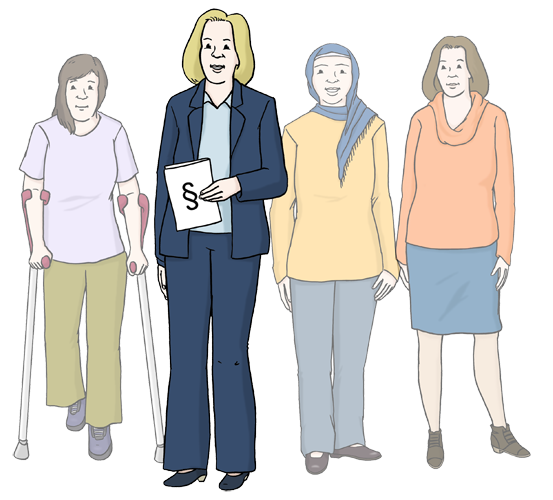 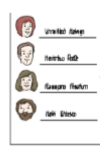 für die Wahl von der Frauen-Beauftragten am ………………….Man kann auch sagen: Liste von den Wahl-Bewerberinnen für die Wahl von der 
Frauen-BeauftragtenSie haben einen Wahl-Vorschlag gemacht?Der Wahl-Vorschlag ist nicht auf der Liste?Dann informieren Sie den Wahl-Vorstand: Telefon:E-Mail:Adresse:Bilder: © Lebenshilfe für Menschen mit geistiger Behinderung Bremen e.V., Illustrator Stefan Albers, Atelier Fleetinsel, 2013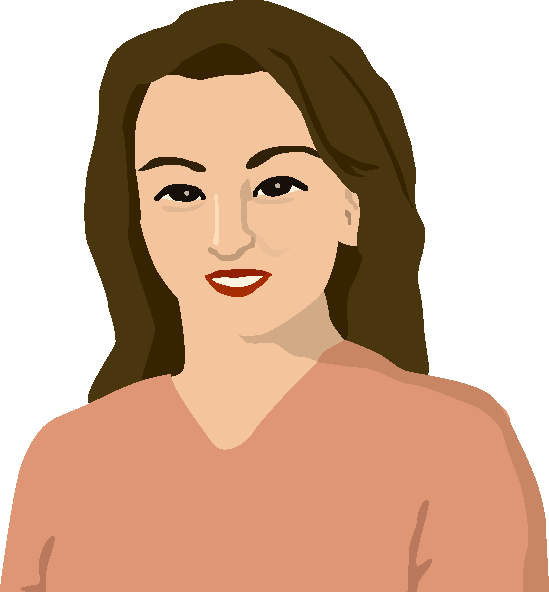 NameVornameGruppeNameVornameGruppeNameVornameGruppeNameVornameGruppeNameVornameGruppeNameVornameGruppeNameVornameGruppeNameVornameGruppe